Resourcefulness matters: student patterns for coping with structural and academic challengesCorresponding Author: Laura DisonCo-Authors: Yael Shalem and Dale LangsfordInstitution: School of Education, University of the WitwatersrandContact details: Email: laura.dison@wits.ac.zaCell number 0839731503There is general agreement that there are many structural constraints beyond students’ control which influence the degree of success that students can attain as they learn to participate in academic practice. Less understood are the patterns of students’ experiences of the socio-economic environment of their schooling and university, their views of the enabling and constraining conditions of learning and their perceptions of their agency in overcoming these conditions. The data for our study were collected through a questionnaire survey of 591 Bachelor of Education students across three years of the degree at a South African University. Several patterns of resourcefulness and levels of articulation emerged which reveal complex sets of experiences and strategies as students reflect on adversities and challenges they encountered at school and at university. We argue for an in depth understanding of the nature of student agency which recognises its role in shaping their engagement with material, social, academic and affective challenges. Key words: resourcefulness, agency, structural constraints, student success, alienation IntroductionStudents’ successful participation in higher education institutions (HEIs) in South Africa has been and remains a contentious issue, and is now also expressed though calls for decolonized and transformative education programmes. There is major concern about university throughput and retention rates, as revealed by the Council for Higher Education report on undergraduate curriculum study (Council on Higher Education 2013), which found that 60% of students who enter university never graduate. Spaull (2016) cites a recent study (Van Broekhuizen and Van der Berg) which shows that ‘of 100 children that started school, only 14 will qualify for university, 12 will actually enrol and only 6 will get some kind of undergraduate qualification within 6 years’. In epistemic terms, poor participation means that ‘core (university) curricula, as formally planned and funded, are being successfully accessed by only a relatively small proportion of students’ (Scott, Yeld, and Henry 2007, 48; Council on Higher Education 2013, 46). Social and economic inequalities, lack of preparedness and poor performance are commonly known as factors that correlate with poor academic performance.  Less interrogated are the patterns of students’ accounts of the socio-economic environment of their schooling and university, their perceptions of the enabling and constraining conditions of learning at their university and of their agency in responding to these conditions. This study seeks to develop a more differentiated, elaborated analysis of students’ perceptions of their engagement with their studies, at school and at university, seen against their socio-economic background and experience. We argue that this kind of analysis is important  if tertiary educators  wish students  to ‘immerse themselves in voices, texts and conversations relevant to their studies’ (Barnett 2007, 43). We agree with Manik (2015) that we need to find ways to increase the participation and success of first generation students who are at risk of dropping out for a range of complex reasons. The data for this study were collected through a questionnaire survey of Bachelor of Education students across the four years of the degree in a South African University. 591 of 758 students (78%) responded to the survey in October 2012, recording their perceptions of their material, social, academic and affective experiences in school and at university.  In the design of the survey special attention was given to students’ accounts of the material, social, academic and affective conditions of learning at school and at university, respectively and their reflections of how they had coped with these conditions in the past (when they were at school) and how they cope in the present (whilst at university). It is important to point out that the survey was not designed to establish causal links between specific students’ accounts of the present and past conditions and their ways of coping at university. The analysis of this data aims to provide a broad multi-faceted picture of the cohort of students (not of individual students). Its main focus is to describe two aspects of students’ agency:  First, the variety of strategies students devise to deal with personal challenges (of a material, social, academic and affective nature) and to create resources of support and second, the modes of articulation of their past experiences. In this second level analysis, we unpack the levels of reasoning embedded in students’ accounts of satisfaction with their matric results and/or of university performance, specifically in their explanations of the reasons for their performance. To examine students’ strategies for coping with the challenges and adversities they encountered at school and at university, the study expounds on the idea of ‘resourcefulness’ (Dison, 2009; Cottrell, 2001) as students articulate their experiences of learning. Our intention was to unpack and categorise differences and commonalities in the way students described their strategies.  To examine students’ modes of articulation we used Biggs’s and Collis’s (1982) distinction between ‘multi-structural’ and ‘relational explanations. Because the emphasis in this part of the analysis was on explanations rather than on experiences, there was no point in dividing the accounts between school and university.   Sequel of studies to understand students’ performance Three studies preceded this survey and have influenced its development and approach to analysing student responses to the survey.  The first is a biographical questionnaire derived from the Faculty of Humanities Admissions Committee which, from 1988 to 2009, was used to give those students who had not achieved automatic entrance to the university a second chance of being assessed for a place on the undergraduate programme (Enslin et al. 2006). The analysis of students’ responses enabled the committee to establish a portrait of those attributes which suggest potential for success at university such as internal locus of control, goal-directedness and the capacity for self-reflection.   The second is research on student perceptions of their academic participation (Cross et al., 2009). The study interviewed 107 third-year undergraduate students in the faculties of Humanities, Science, and Engineering and the Built Environment (EBE), focussing on students’ perceptions of the institutional and academic rules that regulate their social life at the university as well as their academic learning, and their efforts in making their voice heard, finding solutions to problems and choosing to work hard at achieving academically, despite past experiences of failure and racially-based forms of alienation.  The third study is a small case study with 18 first Year Bachelor of Education students, which investigated students’ perceptions on continuity and discontinuity regarding academic writing in comparison to experiences of school writing. The study (author et al., 2013) highlights 2 kinds of discontinuities: Firstly, average and the low-achieving students, experienced the requirement to position themselves in relation to knowledge authorities as constraining. Secondly, these students struggled to interpret their lecturers’ feedback on their writing. Conceptually, these findings   reflect the gap between the form of writing the students think they are supposed to follow and the textual forms they are expected to produce by the university. The present study was designed to unpack the characteristics of resourcefulness and modes of reasoning manifested in students’ responses to issues related to the socio-economic constraints in their schooling environment and the constraining and/or enabling conditions structured by the university.  Together, the four studies shed light on four aspects related to students’ performance: attributes which suggest potential for success; students’ perceptions and experiences of the institutional constraints of an academic institution, students’ recognition and understanding of evaluative criteria of academic writing, and the commonality and differences as well as the variation of forms of agency students develop to cope with material, social and academic challenges they face at school and university, respectively.  Resourcefulness and an enabling environment There seems to be a general agreement that there are many structural constraints, or limitations beyond their control which strongly influence the degree of success that students can attain when they learn to participate in academic practice. This is true in particular for those who come to university under-prepared as a consequence of inadequate schooling and harsh socio-economic home circumstances. This may result in weak language competence in the medium of instruction, poor knowledge of academic discourse and a personal history of educational alienation.  The majority of higher education students in South Africa are faced with these structural constraints. In addition, the institutional culture of universities – curriculum regulations, teaching approaches and rules of academic practice – are largely unfamiliar to all students, let alone to those who come from poor socio-economic environments. Pioneering work on the question of students’ access to the rules of academic practice was done by Craig (1996, 2001)who, in a series of articles, brought into focus a principal point: ‘disadvantage’ is a consequence of the relation between the familiar cultural context that a student has internalised and the unfamiliar culture of the institutional context which the student has not yet internalised (Craig, 2001, 30). Craig’s contribution is known in particular for her examination of the idea of 'academic form' (1996), i.e. the ways in which academic practice specialises knowledge and the implications of various permutations of form and content relations for academic learning. Following her pioneering work, researchers in the field of higher education, on the basis of further empirical research on students’ preparedness, have come to argue that many students who meet the requirements for access to university study still face significant challenges in relation to the ordering and structuring of academic knowledge required for successful academic participation (Morrow, 2007; Enslin et al., 2006; Slonimsky and Shalem, 2006; Scott, Yeld, and Henry, 2007; Boughey 2008; Council on Higher Education 2013; Manik 2015; Boughey 2008; Osman, Cockcroft, and Kajee, 2011; Cliff, Yeld, and Hanslo, 2003; Yeld, 2003; Dison, 2009). Resourcefulness’ (Dison, 2009) is a concept which is used to foreground ‘the complex combination of emotional, motivational and endurance qualities believed to indicate commitment to learning’ (p.37). It is brought in to analyse students’ agency, looking at the internal and social resources students draw on to strengthen their academic participation. The idea of resourcefulness is in line with Beard et al’s (2007) findings that students succeed in their learning ‘by drawing on their own individual and social resources (p. 250) highlighting ‘the importance of the affective, the bodily and sociality in relationship to their engagement with learning’. Resourcefulness can also be understood through Barnett’s distinction (2007, 16) between the ‘will to learn’ that is ‘fundamentally internal to the person’  and external motivating factors. Barnett argues that a student develops a deep approach to learning and becomes personally invested as she ‘projects herself actively into her studies’ and is not merely fulfilling the means towards an instrumental goal such as getting good results. We must bear in mind, however, Case’s concern (2013, 30) that the literature on approaches to learning tends to focus more on student characteristics at the expense of structural conditions of possibility. In analysing resourcefulness, the material and social contexts of learning as influencing the ‘degree of agency’ experienced by the learner cannot be neglected (Brockbank and McGill 1998, 46).  The interest in students’ resourcefulness is careful NOT to return to the deficit view that student success is dependent on factors such as intelligence, motivation, aptitude and language ability inherent to the individual as an easy way of explaining student failure and success. As argued by Boughey (2008), such an approach abdicates Higher Education from taking responsibility for examining teaching, learning and curriculum practices within a system that ‘could be perpetuating structural disadvantage’. Rather, researchers  are challenged to  recognise the multiple facets that constitute students’ resourcefulness that go beyond the traditional notions of pure cognitive ability (Moon 2004, 47) and concentrate on enabling student agency through teaching (Edwards, 2017). By examining student  responses to the survey questions, including their ways of coping with challenging situations and explanations for their satisfaction of their academic performance (or lack of), we unpack the material conditions which affect students’ academic participation and the ways they engage with their circumstances, or the facets of their resourcefulness. Socio and economic portrayal of the students before university591 B Ed students participated in the survey. This number includes three cohorts of B Ed students-250 first year students; 200 second year; and 141 third year students. Close to 80% (across the three cohorts) were in the age range of 18-25 years of age, when responding to the survey, 75% of whom were female (this is unsurprising as teaching, both historically and currently, tends to be a female-dominated vocation).  88% of the second and third year participants matriculated between 2001 and 2010, with the majority of the first-year cohort matriculating after 2011. In all three cohorts, only 40% of respondents spoke English as a home language, with isiZulu a close second (23%). Across all three cohorts, roughly half of the students chose the B. Ed degree as their first choice (44% first years; 50% of second years, and 52% of third years). By implication, about half of the students were engaging in a degree that they had originally not intended or wished to do. 51% of the respondents lived with both parents when they were at school. Only half of the respondents (50%) studied in schools which included all five basic facilities (electricity, computers, science laboratories, a library and playgrounds). The material conditions associated with poverty which students experienced at school continue to affect many of them at university. Our data shows that many students rely on the financial aid (62% of 1st Years, 72% of 2nd Years and 65% of the 3rd Years) and must find jobs to support themselves and more so, to survive. These are significant  constraints, which students reported on in the survey. Students recounted a variety of challenges they had experienced when they had been at school. We noted four types of challenges that seem to arise as a result of the ‘flux between internal and external experience’. First, difficult material conditions associated with poverty such as hunger, long distance to schools, inability to pay school fees, no clean water, and lack of electricity (for some participants, both at school and at home). Second, insufficient and sometime complete lack of learning resources was reported. Important ones include teachers in key subjects such as Maths and Science, text books, well-resourced libraries and laboratories, internet access and computers. Lack of time to study was also reported often; commonly as a result of taking care of a sick parent, working on home chores after school, long distance of the school from home and conditions unconducive for learning such as noise and little or no parental support. Although time to study appears obvious, it is a very important resource for students who feel that their knowledge is inadequate, that they are “very average” (1st year) and “don’t really know how to study” (1st year).  Third, students reported unconducive social conditions while at school, including bullying from peers and from teachers, peer-pressure, drugs and gangsterism. Fourth, some respondents had undergone severe emotional traumas, such as the loss of a parent, a sibling or other close caregiver. We found very few comments such as “I was lucky to be available to have many resources. I think this may have given me the opportunity to become more engaged” (2nd year) or “I was extremely fortunate to attend such a good school; no real challenges were faced. Perhaps the only challenge I can think of was trying to juggle the compulsory extra-murals and school work” (3rd year). Much more common was the following experience reported by a 3rd year student who said: We did not have water to drink at school. I had to carry water and food everyday then I go to school, because there was no Tuckshop and again the school was too far. By the time I get to school I was tired.Resourcefulness in coping with adversities while at school Roughly half of the participants were not satisfied with their school-leaving results (46% of the 1st year respondents; 38% of the 2nd year respondents and 40% of the 3rd year respondents). Common reasons for dissatisfaction ranged from not receiving the marks that they expected, which they took blame for: “I felt that I could have done better” (1st year student), to the participants blaming an external force, such as poor teaching: “I wish I could go back to high school, but a different school that have good Mathematics and Science teachers” (2nd year student) or a new curriculum:  “I aimed for A's and B's, but with the introduction of curriculum that was being piloted during that same year I felt like something went wrong with my results” (1st  year student).Students knew that they “needed to work very hard in order to pass matric and get a university entrance” (1st year) but many felt that they could not rely on their teachers: “what we were taught [is] not enough in preparing us for the final National Examination and beyond” (1st year).  Respondents also claimed that some of the teachers “didn’t know the subject content very much” (1st year) and many of their parents had not completed 12 years of schooling. Some of these trends are summed up by a 3rd year student: Teachers did not teach, they simply gave notes with no explanation. School was under resourced in that subjects like Natural Science were taught in abstract, especially the experimental part. School was too far. As part of the analysis of students’ resourcefulness, we were interested in classifying the strategies that students devised in order to cope with the difficulties they encountered when they were at school. We refer to this as ‘patterns of resourcefulness’. We also wanted to see whether the patterns changed once the respondent assumed the role of a university student. Looking at how students deal with material, social and academic challenges and how they attempt to resolve dilemmas is integral to the analysis of ‘resourcefulness’; this kind of analysis provides insight into how student seek solutions and the extent to which they identify personally with the task at hand  (Barnett 2007; Tishman, Perkins, and Jay 1995). Our analysis proposes three patterns of resourcefulness: First is about ‘pushing through alone’ both in relation to the subject and the process of study  (Mann 2001, 7). This sense was interpreted from comments such as: “I had to do all the work on my own even when I did not know what I was doing” (1st year), “It was only myself reading alone with a candle light” (3rd year) and “Parents don’t know anything about school work” (3rd year). In this first set of quotes there is also a sense of alienation, of being alone and feeling that no help can come by but that one must cope.   Second is about finding personal strategies to manage the difficult conditions (getting a job, adhering to a goal) and developing means to organise one’s learning (pacing the work to meet deadlines, finding learning material). The former included: “I used to sell vegetables in order to raise school fees” (2nd year) or “doing ‘gardening around the township to get money” (3rd year). The latter included working hard and in an organised way: “found a rhythm to work with, organized and made sure that my work was always up to date” (2nd year), finding resources in “a community library two hours away from home” (3rd year) and using a dictionary “to improve my English and write essays and also spend a lot of the time reading books and newspapers” (1st year). In this pattern of resourcefulness students identify their personal strategies for coping and reflect on the consequences and value of these strategies. They make choices to become focussed:  I personally made a choice to choose for greatest after I had read a book, The purpose driven life. I made a choice not to let my background determine my future. (1st year) I became an avid reader. I read anything, all the time. I did not want to be left behind, and I learned to ask questions, during and outside school. (3rd year).Other students remember getting together with friends “since their input was good” (1st year), “sometimes consulting other teachers” (1st year) and “older people maybe who have matriculated, some from our grandparents if it was something relevant to what they might know” (2nd year). This set of quotes brings about the various informal ways of collective support in which students remember being engaged in order to cope. This is the third pattern of resourcefulness that we identified. Students reported forming study groups (mainly in science and mathematics), using the resources in the group “to help each other in the school” (1st year). In some cases, the group called on a teacher who was teaching in a lower grade “to teach us after school” (1st year) or attended Saturday schools “where we were taught by other teachers” (1st year). In some schools which had lacked adequately qualified teacher, learners were even more ambitious: They “started [their] own school improvement committee, which would attempt to fulfil the requirements that the school failed to fulfil” (1st year). Resourcefulness in coping with adversities while at university  What follows are the patterns of resourcefulness from the data that students reported on their social and academic experiences at university. Heavy and intense workload, learning in a second language, acquiring the subtleties of academic discourse (“Being a reader”, “understanding the ways questions are asked”, “structuring essays”, and “expressing ideas academically”) and learning time management (“being able to complete so many tasks and assignments in a short period of time”) are the definitive challenges of academic environment pointed to by all students across the three years of study. A portion of students feel stuck, that nothing will ever change: “Still trying to cope with the situation, have not figured it out yet” (1st year), “Still trying to cope - STRESSED OUT!” (emphasis in the original, 2nd year). These students describe the struggle to acquire the academic language used as “just massive” (2nd year).  A sense of pushing through alone is expressed in this pattern. Included are statements such as “Nobody is willing to assist… they just don’t care” (1st year) and “only pray to God that one day there will be a solution to my problem” (1st year), “It is difficult, it is by grace that I manage” (3rd year). This set of quotes resonates with Mann’s (2001, 11–12) point that students ‘can be seen to be estranged both from this new land (of academia), but also from their own language, culture and desire’.  Hence the experience of having to cope alone intrigues a sense of alienation. The second pattern of resourcefulness is of being generally proactive, albeit, with no specific strategy devised in relation to a specific academic challenge. Students’ responses, classified as ‘proactive’ come across as being hands-on, positive and practical and, like the second pattern we identified in relation to coping with adversities while at school, the responses in this pattern are centred on personal strategies. The pattern can be summarised by the following citation – “Work better. Plan better. Read more” (1st year). Typical responses included were: “just motivate and push myself” (1st Year), “I just got on with it hey” (1st year), “I give it my all” (2nd year), “just had to be strong” (2nd year), “applied myself more” (3rd year), “shape up or ship out” (3rd year). Here, there is an explicit acknowledgement of the consequences of not applying oneself.The third pattern of resourcefulness was also similar to what we found in the data on school, namely, establishing informal ways of collective support. Belonging to a study group is perceived to help students in a variety of ways. It helps to “find friends and socialise” (2nd year), “practise communicating in English” (2nd year), “bounce ideas off each other to get the best result” (1st year), and “work becomes easier after being discussed” (2nd year). The fourth group of responses signals a new pattern of resourcefulness, namely, of targeting a specific academic challenge with a specific action.  Time management of heavy and intense workload and learning academic knowledge in a second language are the two most common academic challenges raised by students across the three years of study. Students described teaching themselves time management skills of scheduling their work with a tight utilization of time: I draw up time planning sheets. I use free time for studying rather than socializing (sometimes). I have adjusted to long hours of travel and now feel less tired. (3rd year)The challenge of learning academic knowledge in a second language is perceived by students to coincide with mastering academic discourse: “how to write academically” (1st year), “structuring of essays” (2nd year) and “knowing how to reference” (2nd year).  Adjusting to a new kind of language both in reading and in writing is hard for all students, but is perceived to be more difficult given the school background a student comes from:The most difficult challenge I have faced. It's to write academically. The structuring of the essays; the reason is because back at school we were taught in our languages most of the time. So now it’s difficult to adapt. (2nd year)In their attempt to cope with these academic challenges, students reported three main strategies. Underlying of all of these, different as they seem to be, is a search for a better understanding of what criteria count. First, students surf on the internet to find examples of essays, good strategies for reading academic articles. Second, some students (albeit, very few) report to immerse themselves in reading novels, newspapers and academic texts. Third,   students reported discussing comments and feedback made by lecturers on their assignments. Questions asking participants about how they would rate their academic performance also probed their use of institutional resources structured by the university.  Participants from all cohorts tend to “read the lecturer’s comments” (between 78 and 83%) and “discuss the assessment with their peers” (between 44 and 50%). Fourth, students reported approaching the Writing Centre. The experience of going to the Writing Centre ranges from expecting it to teach one how “to write academically” (3rd year), “structure an essay” (2nd year), finding out what the essay is actually about, and how to reference academic texts but also getting reassured “that I am on the right track” (1st year).  Usage of the Writing Centre dropped as students became more senior in the B Ed programme, with a drop of 61% of reported usage from first to third year.Different forms of articulation   When analysing students’ responses, we noted that some students provided generalised, vague answers in response to the prompts, while others produced more detailed accounts of how they make sense of their experiences. Taking into account that these responses were recorded on a survey and students may not have made the effort to articulate their thoughts carefully, the differences are worth noting. Our aim in painting patterns of articulation is not to judge these as surface or deeper kinds of reasoning. Rather, we want to gauge what Tishman et al. (1995, 38) describe as students’ ‘abiding tendencies to explore, to enquire and probe into new areas, to seek clarity, to think critically and carefully, to be organised in their thinking.’ When asked whether they were satisfied with how they had performed at university, a high percentage of respondents reported that they were not satisfied (59%, 53% and 45% respectively across the three B Ed cohorts). We found it interesting that students articulated the problems in two different patterns. The first is an accumulation of issues, listing one after another, in no specific order. In Biggs’ and Collis’ taxonomy (1982) this pattern is referred to as multi-structural There are lots of assignments and tests at a very little time which we have to do. 2) Having to avoid the issue of plagiarism. 3) Using wrong language and grammar during essays. 4) Not having access to computer, because I live outside the campus. (1st year)  Communication is in English. Freedom to do as you please but face the consequences; Diversity and integration of different ideologies; Doing my assignments different from the school; The feeling of being lonely no friends. (2nd year)In this pattern, we found what we call formulaic responses. In this we also included responses in which students did not contemplate on why they performed well or poorly. They merely indicated how they were feeling about their results, but did not elaborate or specify: “I liked the way I passed matric by Bachelor's degree. Most especially in my Home language I got an A” (1st year), “grateful” (2nd year), “just passing” and “room for improvement” (3rd year), “I want to move from current position to a better position” (2nd year).  When reasons were given, these were generalised and foregrounded external factors such as inadequate teachers or teaching conditions and/or difficult home circumstances: ..unfortunately I could not reach that level as I had no support from the home or should I say people I was staying with’ … I have learnt to forget and forgive even though I cannot forget. (1st year) No one at home taught me the value of studying before exams as the main contributor to being unmotivated and ‘a last-minute student’… I paid dearly because even though I passed matric my results were not good. (3rd year)The second pattern of articulation is qualitatively different. Students were describing what they perceived as a problem and elaborated on that problem, reflecting on why it was a challenge. They did so by showing how the problems had impacted negatively on their resourcefulness.  More specifically they attempted to identify how the academic environment works (intensity of assessment; diversity of academic demands) and the specific aspects within that environment which affected their resourcefulness (don’t work well under pressure; needing clear signalling).  In Biggs’ and Collis’ taxonomy (1982) this type of articulation is referred to as a relational mode of reasoning as reflected in the quotation belowThere are many tasks that we have to do and there is a short period of time and some of the things are very difficult. We have to submit many assignments in a week and there are tests during that week, we have to study and do assignments in that one week, and when we do them under that pressure we don’t do them perfectly; we don’t get good and satisfying marks. (1st year)Figuring out what it is that the lecturers actually want!!!! It seems like lecturers take a constructivist approach but do not give enough scaffolding & guidance. This is really difficult when it comes to assignments - one lecturer wants personal experiences and application, another lecturer wants the theory only - generally you find this out when you get your assignment back. (3rd year)The important point about the relational pattern is that students explore connections between key ideas and try to convey the significance of the information. Relational responses represent more complex and sophisticated thinking as students account for their feelings of satisfaction or disappointment and analyse these reasons critically. Their articulations  suggest that the students are able to position themselves in the light of new learning experiences, take responsibility for their learning, are reflexive and determined to ‘keep going forward’ (Barnett, 2007, 18). Their relational account can be divided into three categories: taking responsibly, speculative reasoning and self-efficacy within this pattern.  Taking responsibility: When the elaboration of the reasons for dissatisfaction was focused on academic effort, a sense of honesty and of taking responsibility was conveyed. When reflecting on her matric results, a 1st year student berated herself openly. She said, “I could have done so much better if I had listened in class; if I had been confident in myself; if I had stopped the self-defeating attitude. I know or I knew that I was more capable than what I had produced (Matric results).” Another highly self-critical 1st year student revealed the high standards she expected of herself, “Well, I'm to blame for my performance and through introspection, I manage to understand my short comings but I'll be there because I know what it requires of me to be there and am addicted to excellence.” Some students in this category were dissatisfied with their mediocre results and showed internal drive and determination as exemplified in the following reflection, “The fact I was expecting a distinction and instead I only got an Exemption which to me was not good enough as I sweated blood for it. Now, I’m done with my background (this can be interpreted as her wishing to move ahead..).” Speculative reasoning: Interestingly students at this level recognised factors outside of themselves but their elaboration was focused on explaining why these factors matter rather than an attribution of blame. When the elaboration of dissatisfaction reflected on how better the situation could have been (e.g. “if I had all the resources & staying with parents and if it wasn’t so independent work”), we associated the expression of agency with speculative reasoning: I felt that with proper teaching and more exposure to different resources, I could have done way better. E.g. although our school had computers, we never used them, because there was either no internet or no one knew how to teach us. Computer classes were not integrated into our timetables….[There is a sense of wistfulness in this student’s response]. It feels like the study materials that we had did not allow me to achieve what I wanted to. If we had things like Science laboratory, things would have been much better because we would be able to mix the real chemicals and see the actual results rather than mixing them on paper with a pen and the results cannot be seen. (1st year) I feel that I could have been taught [at school] subjects more in accordance to how the course "Becoming a Teacher" teaches one how to teach. I think that being taught in this way would have really contributed to my learning because learning should not just be about dictation. (1st year)Self-efficacy: When the elaboration in responses about overcoming material conditions was about the strong sense of pride experienced by the student, ‘self-efficacy’, was conveyed.  I was the first person in my whole family to pass with exemption. I was so happy to make my grandparents proud of me. That day when results came out she was so excited to see my name on the newspaper. It is so sad that I lost her before I graduated at Wits. May her soul rest in peace. I will always love her. (1st year)I am so proud with my matric results because it reflects and determines for me the kind of potential that I have. Judging from the kind of situation in which I went through my schooling I can say very proud and with confidence that I did very well. (2nd year)I am doing well, achieving and gaining the knowledge that I need to become a great teacher and also my results are quite pleasing. I am satisfied with my performance. (3rd year)Through an exploration of the causes, consequences and implications of their reasons, these responses use convincing evidence to back up their claims. In this sense, the relational pattern of responses fulfils the requirements of ‘reflective judgment’ (King and Kitchener, 1994) in which subjects are able to justify their responses when discussing their experiences. What stands out in this pattern is the relation between elaboration and taking responsibility for results (whether they were good or poor).DiscussionWhile we are aware that many of our students have had to deal with immensely challenging circumstances of a material, social, academic and psychological nature at school and at university, our analysis of the survey results has revealed evidence of a plethora of strategies for managing these difficult realities. Our analysis suggests that students fulfil the requirements of the ‘will to learn’ (Barnett, 2007) by formulating personal and collective strategies. Figure 1 below demonstrates the complex pattern of ‘being’ (in the material and academic sense) and ‘acting’ (in personal and collective sense) as well as the modes in which students are reflecting on their academic achievements. Figure 1: 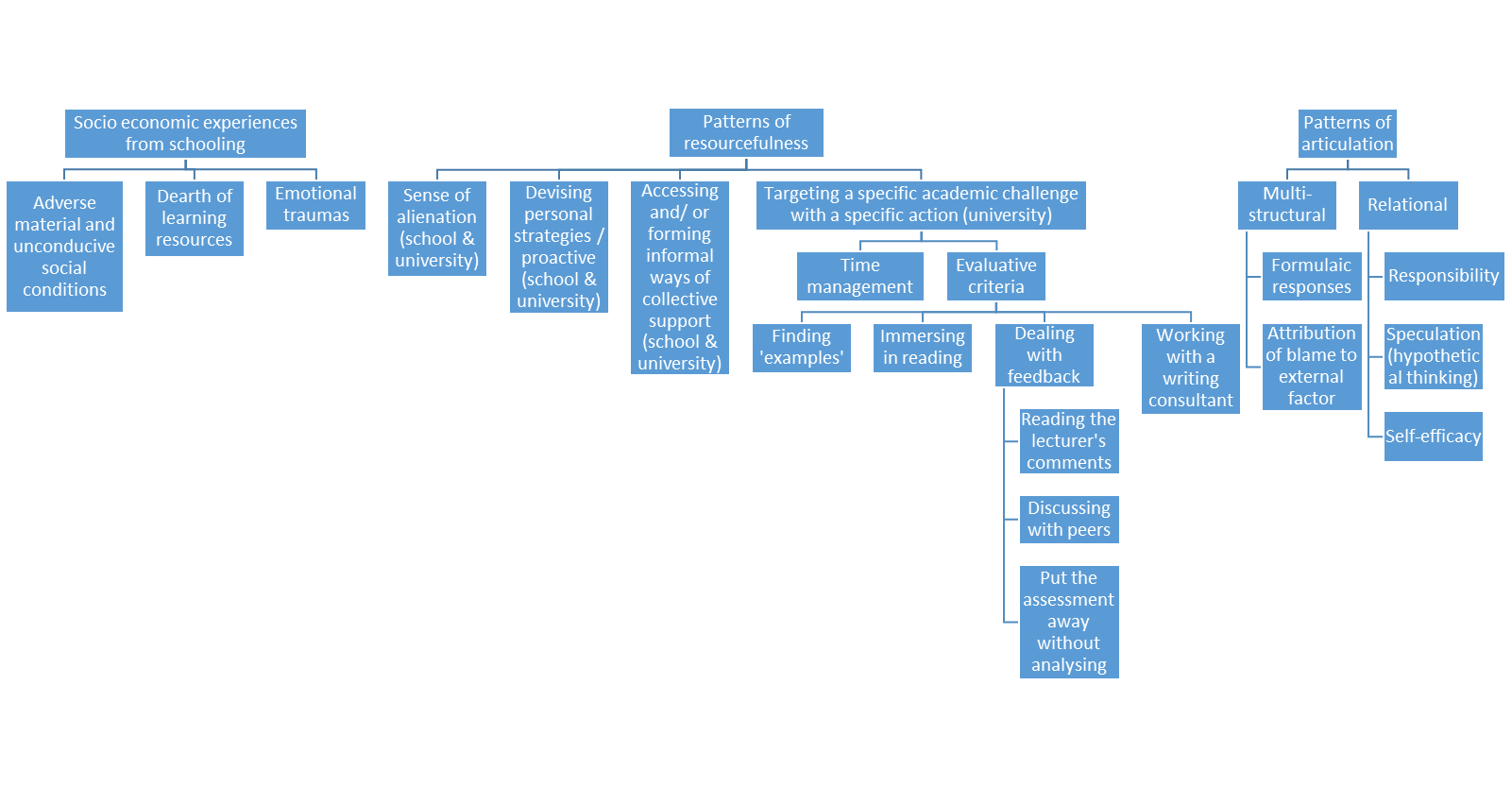 Although some students report on feeling desperate and helpless, most of the comments are about the informal ways in which students decode the material, social, affective and academic conditions they find themselves in. Managerialism and austerity measures which structure university life today render invisible these dimensions of students’ perceptions and experiences. They tend to focus on throughput and performance. We believe, however, that this kind of analysis will assist tertiary educators in thinking about how to support students in their studies and promote a stronger student agency. It is not our intention to evaluate the type of strategies students account for in this survey or to quantify how many students adopt a particular one. What we do want to emphasise, however, is that the range of strategies do present a resourceful agent and that the students’ search for ways of coping with pacing and their engagement with feedback with the view to understand what counts show a mode of resourcefulness that is broadly aligned with the most difficult challenges academic learning requires.   It is of course impossible to predict which students will take the initiative or make use of the resources on offer to move forward with their studies. For example, we cannot assume that weaker students will seek out appropriate support or guidance or whether they will become stuck and succumb to a sense of alienation.  What the analysis does show, however, is that discussions about transforming the curriculum which call for us to bring the ‘knowledge of the marginalised to bear on our teaching’ (Garuba, 2015), need to also incorporate more complex understandings of our students, what their challenges are and what patterns of resourcefulness they devise in order to cope with these challenges. What is clear from our detailed analysis is that regardless of the perspective from which these strategies are viewed, dispositions for resourceful engagement can be nurtured and developed as students become increasingly aware of their capacity to handle difficult and changing circumstances. Most interesting is the relationship between students’ ability to articulate their experiences at a more sophisticated, relational level (Biggs and Tang, 2011) and their capacity to reflect on their potential for taking action and for taking responsibility e.g. through targeting specific actions to address their gaps in knowledge and skills. ConclusionIt is often said that students have fixed qualities or attributes in terms of their motivation and attitude to learning that correlate with their success at university. In this paper, we have countered these generalised views of student capability and disposition. We have focused instead on how students engage with the adverse material and social conditions they face and the academic challenges university studies pose. In our detailed analysis of B. Ed students’ responses to the survey questionnaire, we have inferred several patterns of resourcefulness and articulation across three years of study in relation to school and university experiences.. By differentiating the external and internal resources at school and university students reported on, the paper contributes to a better understanding of the aspects of their lives which ‘impact on their engagement in pedagogical spaces’ (Beard et al, 2007). The paper also contributes to the claim made by Morrell (2016) that lecturers need to understand their students and their contexts and engage with them ‘where they are, rather than assuming a universal basic knowledge or life experience’. This has implications for designing educational programmes that recognise how students grow, develop and change while they are at university as well as how ‘an alienated experience of learning’ might arise (Mann, 2001, 17). Biggs and Tang (2011, 5) suggests that when there is a large gap between different students’ levels of engagement with teaching, good teaching methods are required to ‘get most students to use the higher order cognitive level processes that the more academic students use spontaneously’. Similarly, we believe that these insights into how students negotiate relations of power and academic demands at university based on their past, present and future forms of action (Emirbayer and Mische, 1998) need to get the attention of academics who teach students at all levels of study. Qualities like resourcefulness in its complex patterns can be nurtured in different learning contexts and require transformative pedagogies and assessment practices that show our ‘capacity to become aware of the conditions in which we work and of the responses we make to them’ (Mann, 17). Through conscious reflexivity, lecturers will be in a position to challenge subject positions and create a hospitable and democratic environment for students. This is in line with Tinto’s (1993) proposal for an integrated model which recognises the importance of student persistence and success in higher education (See also Schreiber, Luescher-Mamashela and Moja, 2014). It follows then that by becoming aware of how their actions shape their responses to material, social, academic and affective challenges, students can develop the capacity to interact productively and critically with the structures that enable and/or constrain them. ReferencesBarnett, R. 2007. Will to Learn: Being a Student in an Age of Uncertainty. UK: McGraw-Hill Education.Beard, C, Clegg, S and Smith, K. 2007. "Acknowledging the affective in higher education". British Educational Research Journal 33 (2):235-252). Biggs, J. and Tang, C. 2011. Teaching for Quality Learning at University. Great Britain: Society for Research into Higher Education & Open University Press.Biggs, JB, and K Collis. 1982. Evaluating the Quality of Learning: The SOLO Taxonomy. New York: Academic Press.Boughey, Chrissie. 2008. “Texts, Practices and Student Learning: A View from the South.” International Journal of Educational Research 47 (3): 192–99.Case, J. 2013. Researching Student Learning in Higher Education: A Social Realist Approach. United kingdom. Routledge: Routledge.Cliff, AF, N Yeld, and M Hanslo. 2003. “Assessing the Academic Literacy Skills of Entry-Level Students, Using the Placement Test in English for Educational Purposes (PTEEP).” In Bi-annual conference of the European Association for Research in Learning and Instruction (EARLI), Padova, Italy.Cottrell, S. 2001. Teaching Study Skills and Supporting Learning. New York: Palgrave.Council on Higher Education. 2013. “Higher Education Participation 2011.” Council on Higher Education. Pretoria.Craig, AP. 1996. “Education for All.” South African Journal of Higher Education 10 (2): 47–55.Craig, AP. 2001. “Education and the Question about Understanding: What’s next: Curriculum 2005, 21, 2005...?” South African Journal of Higher Education 15 (1): 25–31.Cross, M, Y Shalem, J Backhouse, and F Adam. 2009. “How Undergraduate Students’ Negotiate’academic Performance within a Diverse University Environment.” South African Journal of Higher Education 23 (1): 21–42.Dison, L. 2009. “Higher Order Thinking in Transition: A Case Study of First-Year University Students.” PhD thesis, University of the Witwatersrand.Edwards, A. 2017. Cultural-historical approaches to teaching and learningin higher education: teaching to support human agency. In B. Leibowitz, V. Bozalek & P. Kahn (Eds.) Theorising Learning to Teach in Higher Education. London: Society for Research into Higher Education. 124-138.Emirbayer, M and Mische, A. 1998. "What is Agency?" The American Journal of Sociology 103 (4): 962-1023. Enslin, P, L Dison, M De Groot, M Chakane, A Button, . 2006. “Assessing Academic Potential for University Admission: The Biographical Questionnaire.” South African Journal of Higher Education 20 (4): 433–48.Garuba, H. 2015. “What Is an African Curriculum?” Mail & Guardian., April 17.King, PM, and KS Kitchener. 1994. Developing Reflective Judgment: Understanding and Promoting Intellectual Growth and Critical Thinking in Adolescents and Adults. Jossey-Bass Higher and Adult Education Series and Jossey-Bass Social and Behavioral Science Series. San Francisco: Jossey-Bass.Manik, S. 2015. “Calibrating the Barometer: Student Access and Success in South African Public Higher Education Institutions.” Alternation 17: 226–44.Mann, Sarah J. 2001. “Alternative Perspectives on the Student Experience: Alienation and Engagement.” Studies in Higher Education 26 (1): 7–19. doi:10.1080/03075070020030689.Moon, JA. 2004. A Handbook of Reflective and Experiential Learning: Theory and Practice. New York: Routledge Farmer.Morrell, R. 2016. “Op-Ed: Teaching in a Time of Protest.” Daily Maverick, October 5.Morrow, W. 2007. Learning to Teach in South Africa. Cape Town. Cape Town: HSRC.Osman, Ruksana, Kate Cockcroft, and Anisa Kajee. 2011. “English Second Language (ESL) Students as New Members of a Community of Practice: Some Thoughts for Learning and Assessment.” Per Linguam 24 (1). doi:10.5785/24-1-36.Schreiber, B, T Luescher-Mamashela, and Moja, eds. 2014. “Tinto in South Africa: Student Integration, Persistence and Success, and the Role of Student Affairs.” Journal of Student Affairs in Africa 2 (2). doi:10.14426/jsaa.v2i2.64.Scott, I, N Yeld, and J Henry. 2007. “Higher Education Monitor No 6: A Case for Improving Teaching and Learning in South African Higher Education.”Shalem, Y, L Dison, T Gennrich, and T Nkambule. 2013. “'I Don’t Understand Everything Here ... I’m Scared’: Discontinuities as Experienced by First-Year Education Students in Their Encounters with Assessment.” South African Journal of Higher Education 27 (5): 1081–98.Slonimsky, Lynne, and Yael Shalem. 2006. “Pedagogic Responsiveness for Academic Depth.” Journal of Education 40 (3). http://reference.sabinet.co.za/webx/access/journal_archive/0259479X/73.pdf.Spaull, N. 2016. “Higher Education: Free for the Poor Not Free for All.” Sunday Times, October 16.Tinto, V. 1993. Leaving College: Re-Thinking the Causes and Cures of Student Attrition. 2nd Edition. Chicago: University of ChicagoTishman, S, DN Perkins, and ES Jay. 1995. The Thinking Classroom: Learning and Teaching in a Culture of Thinking. Boston: Allyn and Bacon.Yeld, N. 2003. “Academic Literacy and Numeracy Profiles: An Analysis of Some Results from the AARP and TELP Tests of Incoming Students (2001/2002 Entry Years).” in SAUVCACTP Higher Education Admissions Project: Into Higher Education – Perspectives on Entry Thresholds and Enrolment Systems, 21–52.